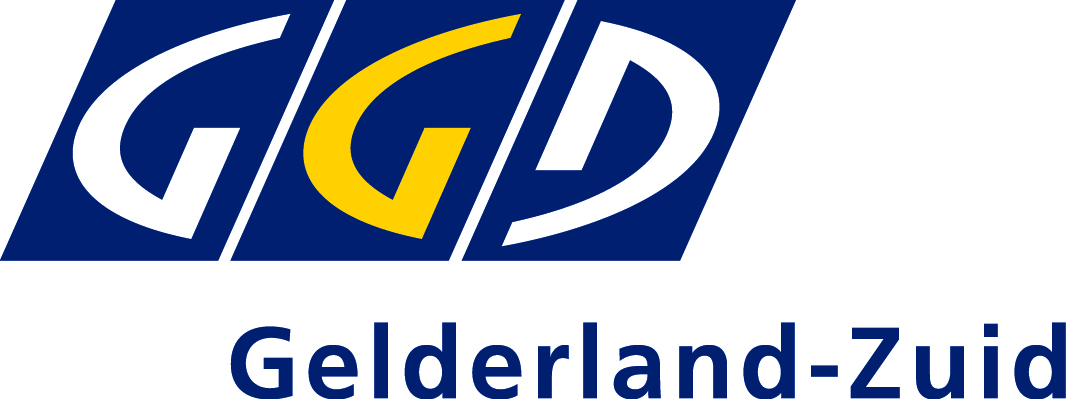 Programma Klinische Lessen 201918 juni 2019 De alarmcentraleVanuit het buitenland kan een beroep worden gedaan op de alarmcentrale in Nederland. Hoe werkt de alarmcentrale? Met welke organisaties werkt zij samen? Een overzicht van de noodgevallen wordt gepresenteerd. Een voorbeeld van een hondenbeet met risico op hondsdolheid wordt uitgewerkt. Ook problemen tijdens de zwangerschap in het buitenland worden behandeld. Docent: dhr. A. Haarlemmer, Eurocross Assistance4 juli 2019 Reizen met Crohn of Diabetes type IReizen met een chronische ziekte vergt aanpassing en voorbereiding. Onze protocollen geven richtlijnen voor preventie van infectieziekten op reis, maar hoe werkt dit in de praktijk? Inge Verhagen is verpleegkundig reisconsultent, reiziger én diabeet. Zij schreef een boek over reizen met diabetes en zal alle ins en outs met ons delen. Jolanda Hoefnagel interviewt een patient met de ziekte van Crohn over reizen met een inflammatoire darmziekte. Docenten: Mevr. I. Verhagen, Radboud Travel Clinic en mevr. J. Hoefnagel, GGD Gelderland-Zuid24 september 2019 Bloeddonatie en infectieziektenHoe gaat Sanquin om met infectieziekten? Met welke opdoemende infectieziekten krijgt de bloedbank te maken? Voor dit laatste bestaat binnen Sanquin sinds 2008 de Werkgroep Opdoemende Bloedoverdraagbare Infectieziekten (WOBI). Reizen en bloeddoenatie gaan niet altijd samen, vaak geldt er een uitstelbeleid voor bloeddonatie. Tijdens de les zal dit beleid worden uitgelegd. Bij de infectieziektebestrijding wordt gebruik gemaakt van diverse soorten immunoglobulines. In de les zal worden uitgelegd hoe deze immunoglobulines worden geproduceerd door Sanquin.Docent: mevr. B. Sijtsma, Sanquin12 november 2019Immunosuppressiva en vaccinatiesWelke immunosuppressiva vragen om extra vaccinaties op maat? Welke richtlijnen voor beroepsgroepen zijn beschikbaar? Hoe tackelen we praktische problemen omtrent de beschermingsduur en de vergoeding? Een uitgebreid overzicht van de stand van zaken omtrent vaccinaties voorafgaand en tijdens immunosuppressieve therapie.Docent: mevr. J. Hoefnagel, GGD Gelderland-Zuid